RW 16: kleur   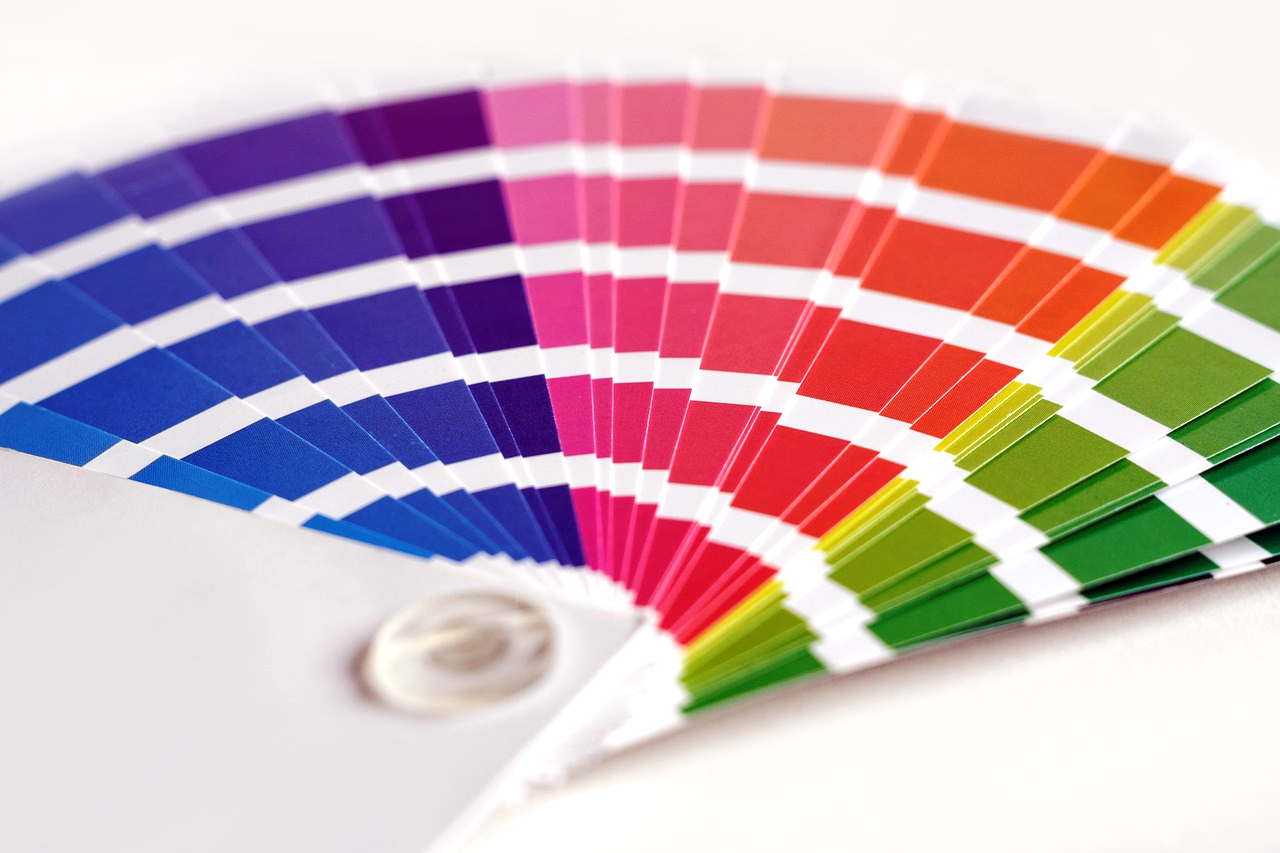      kleur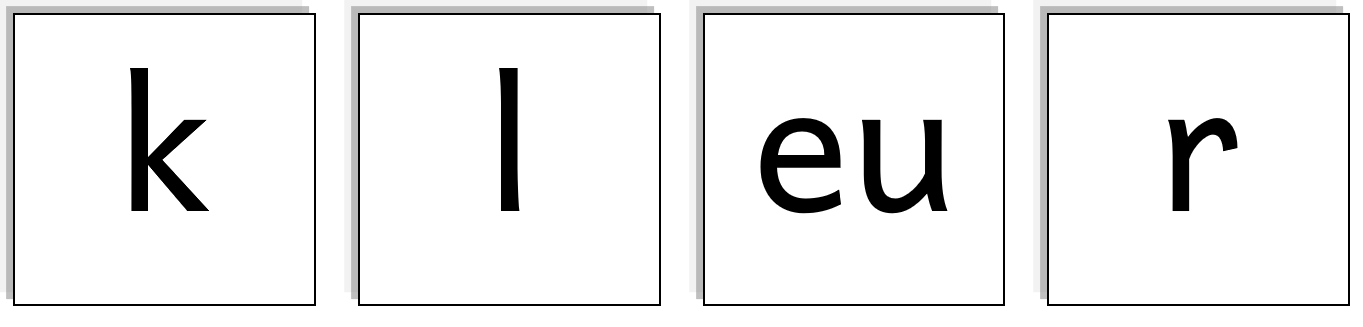 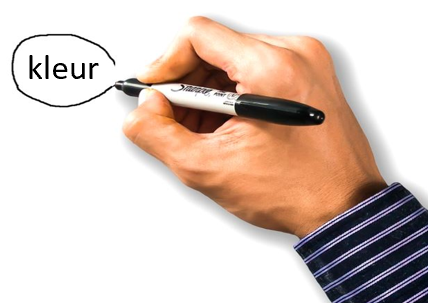 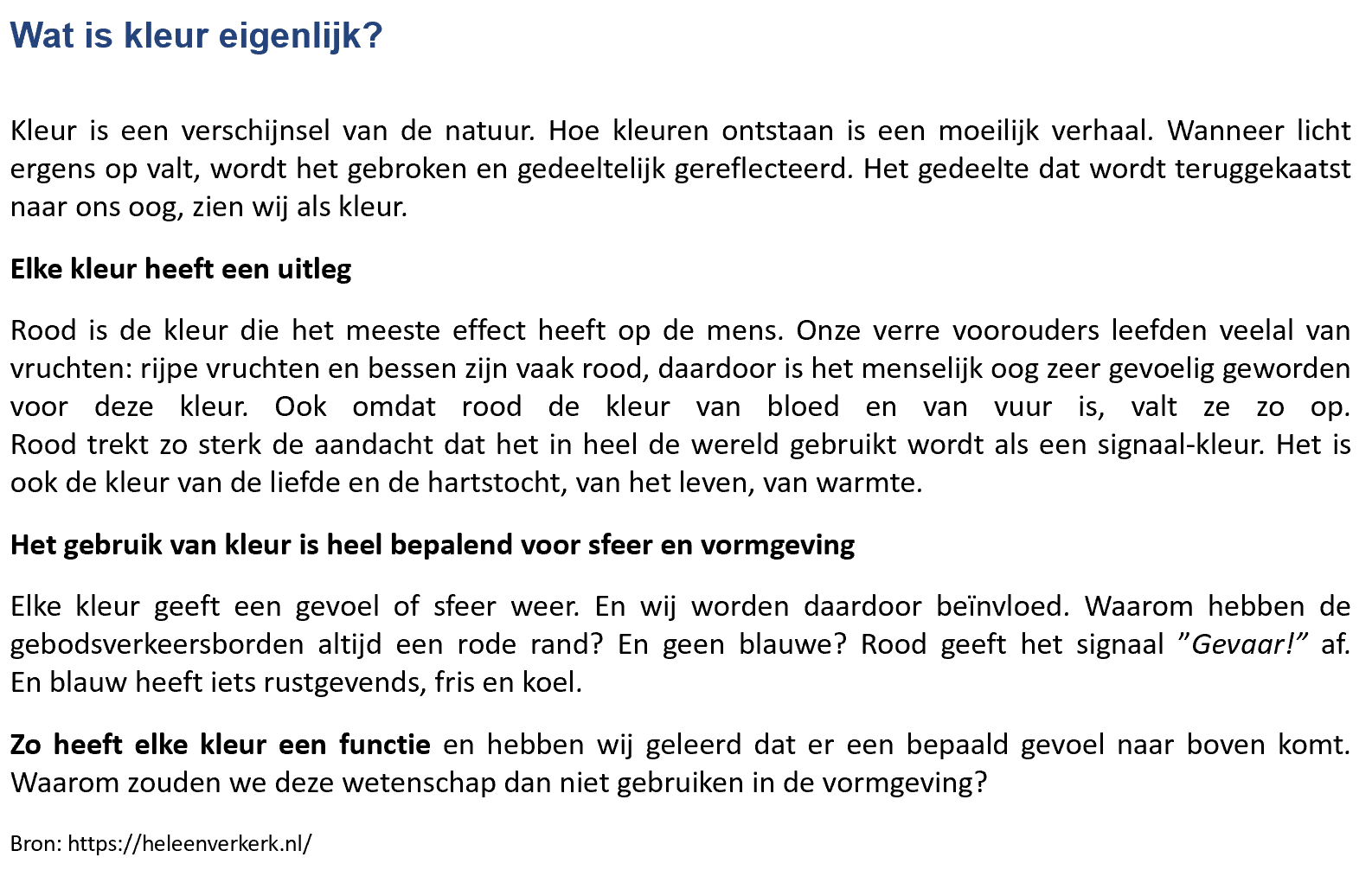 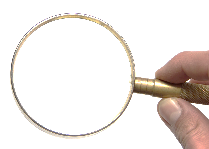 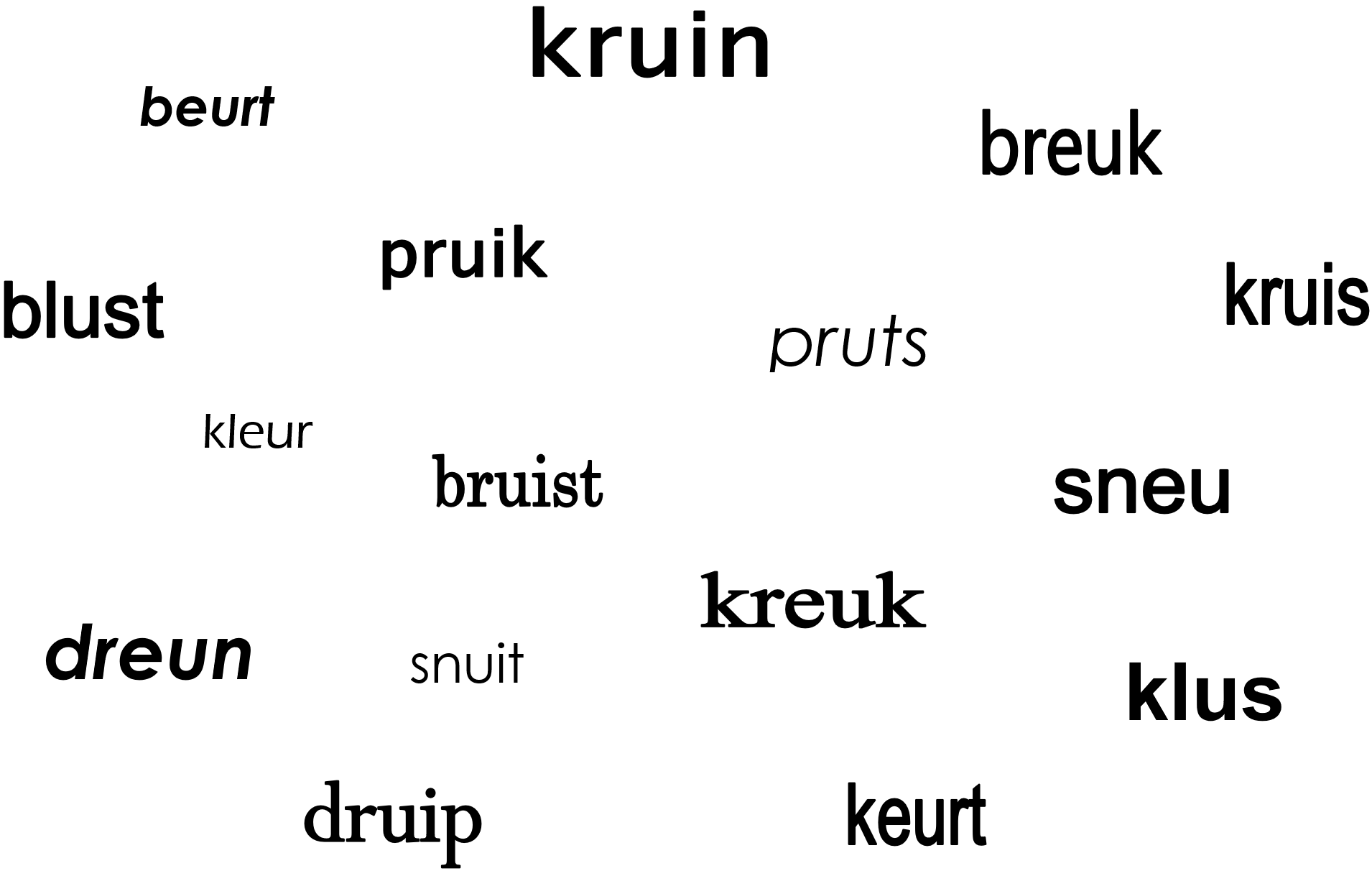 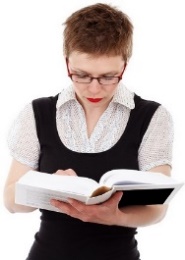 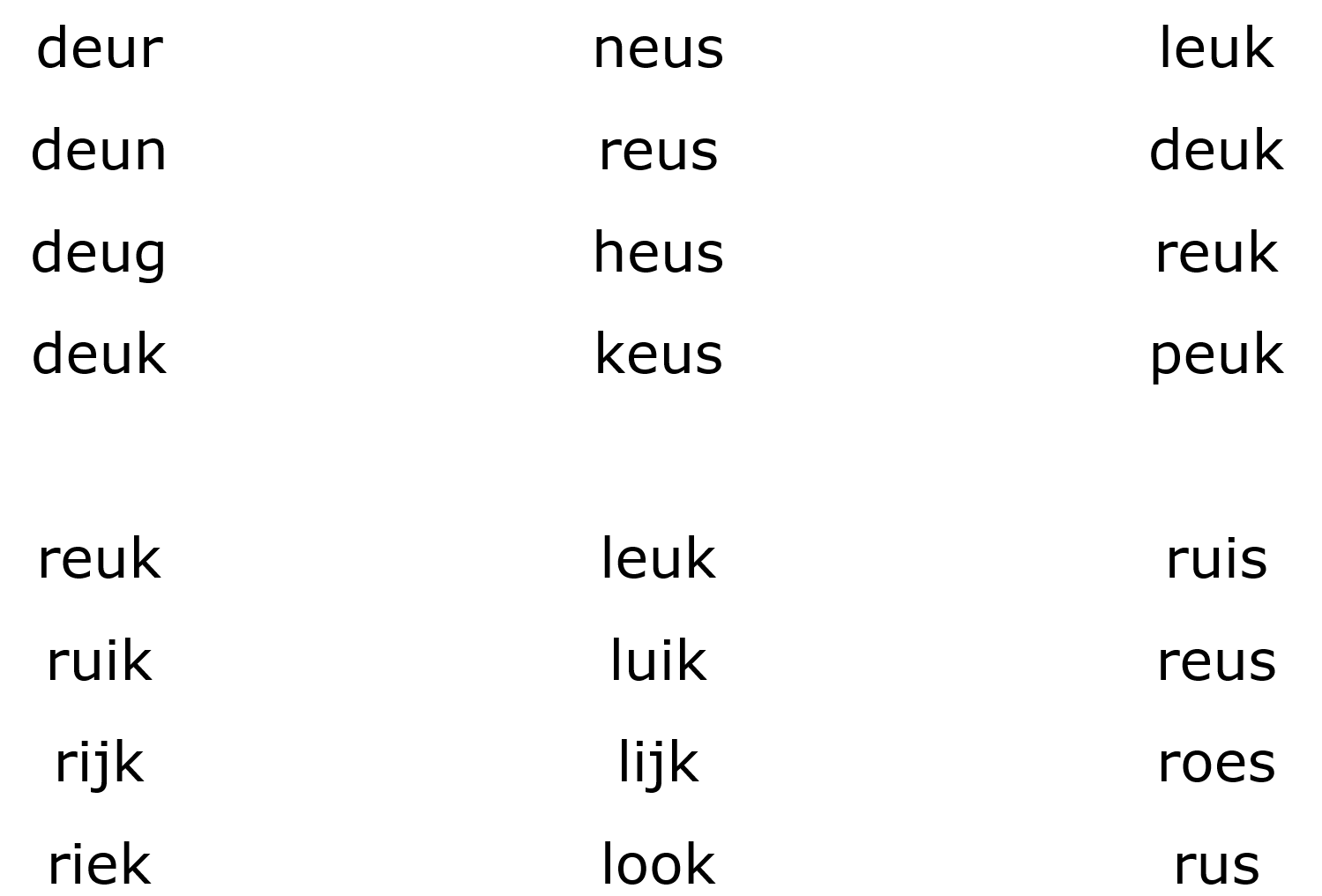 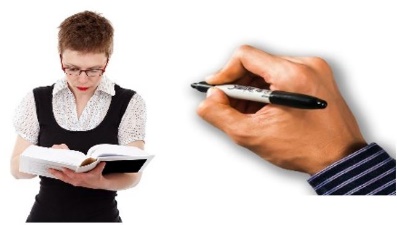 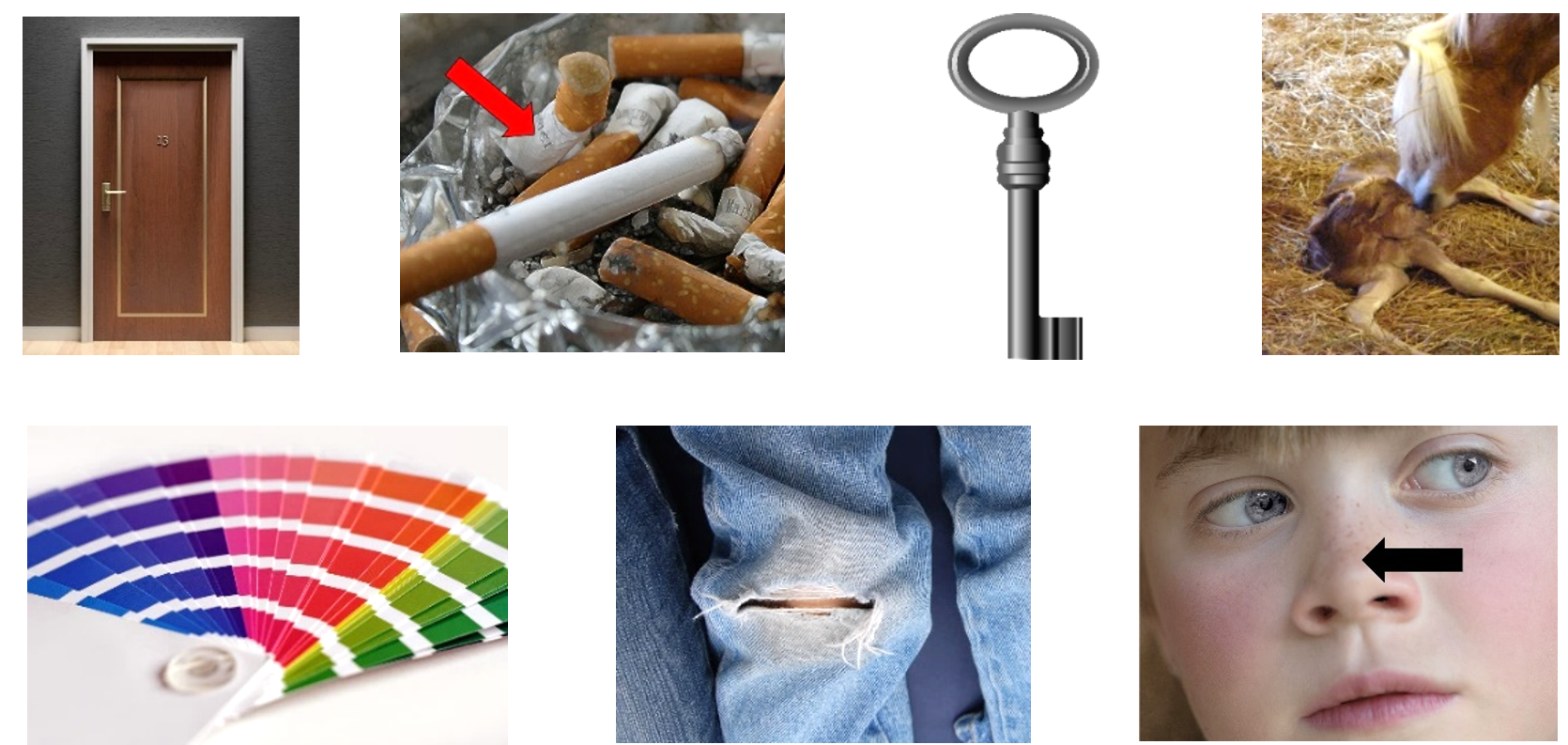 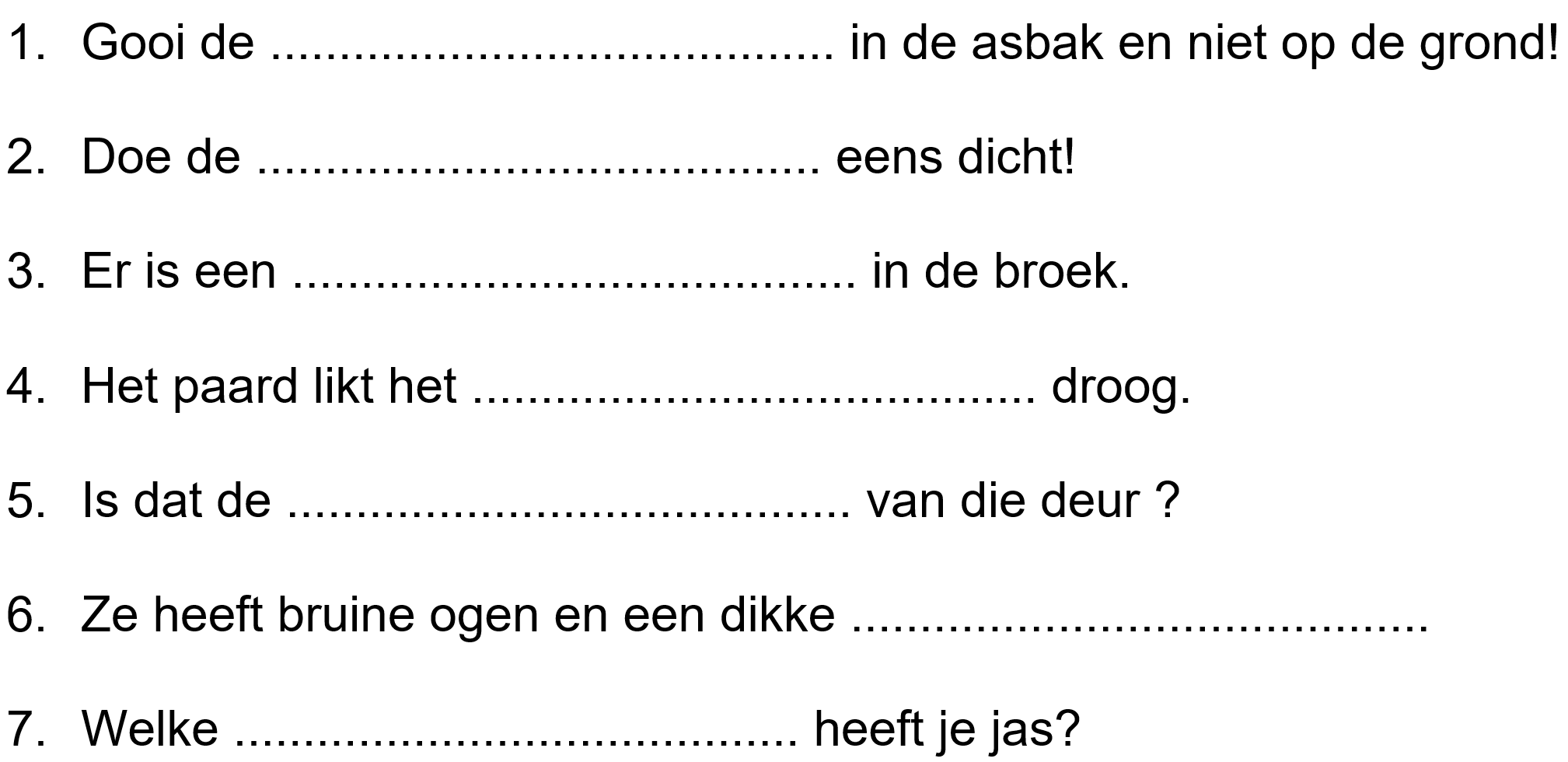 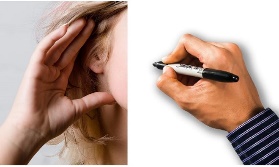 Je hoort 1 klank-stuk. Luister en schrijf het woord.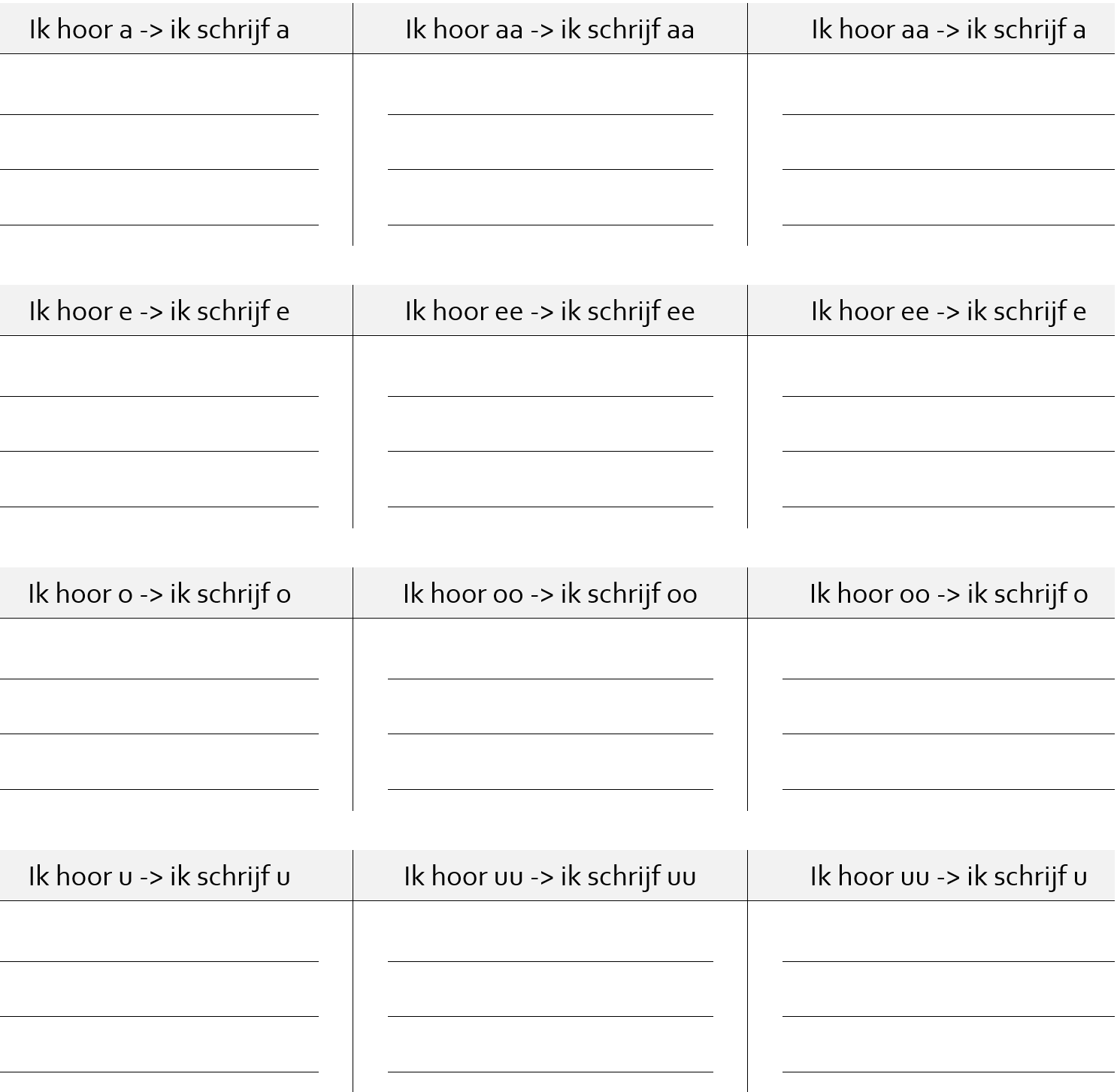 Je hoort 2 klank-stukken. Luister en kijk wat er gebeurt.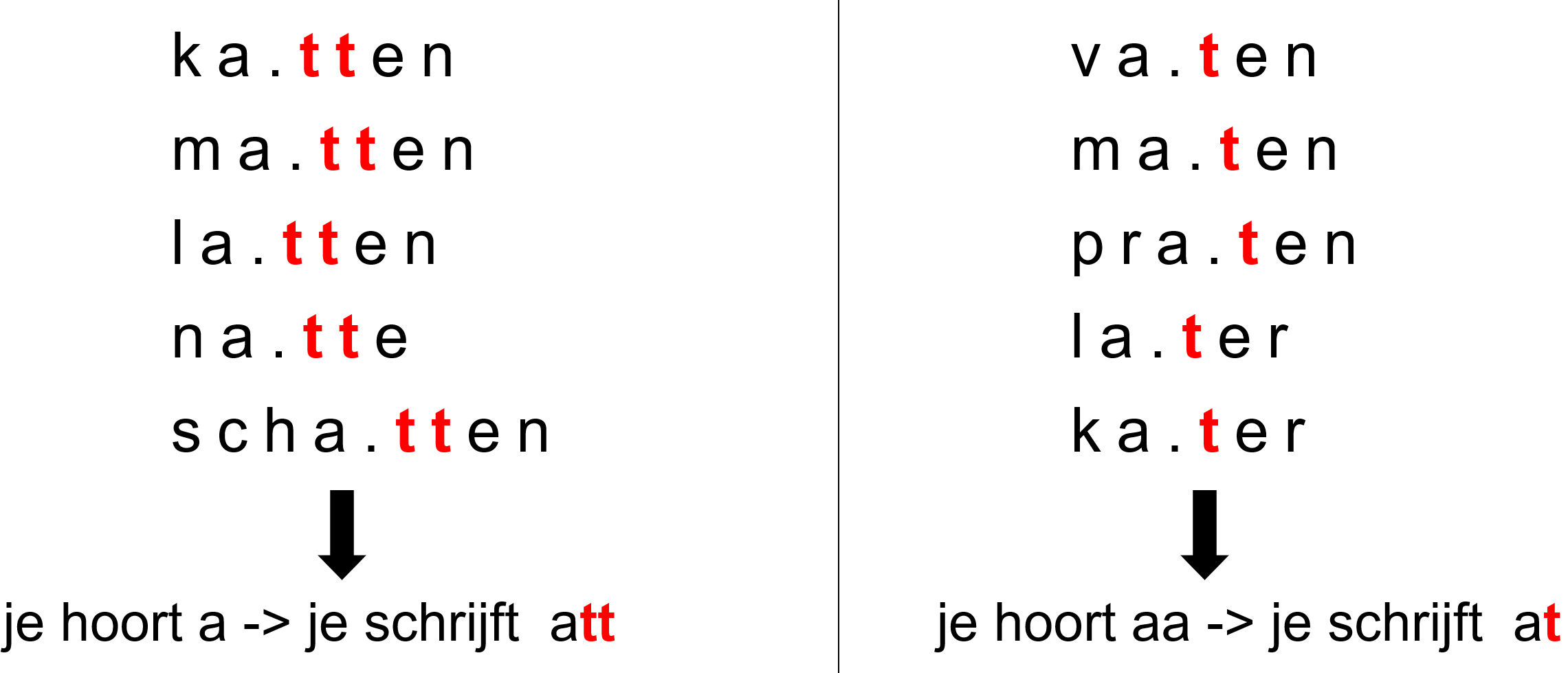 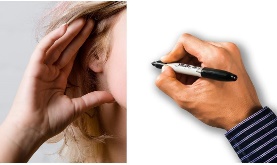 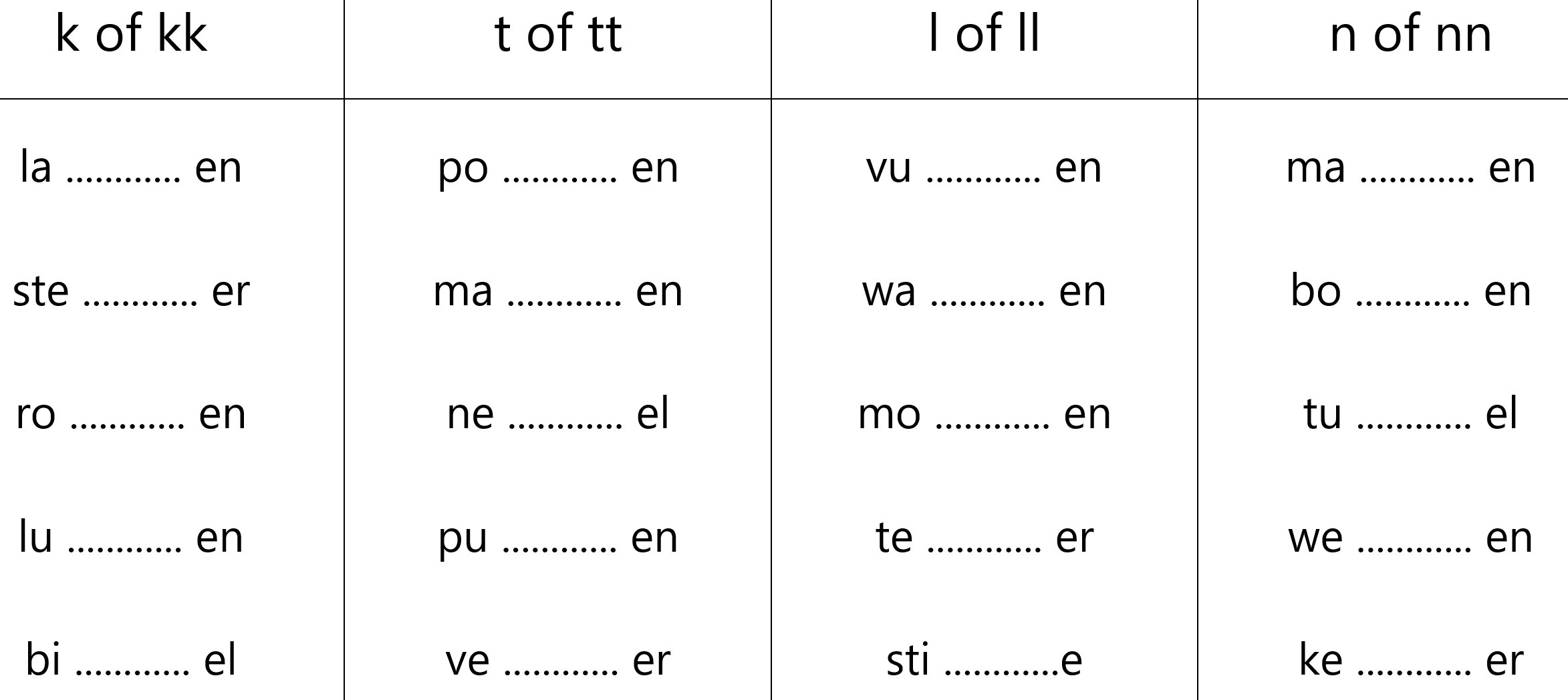 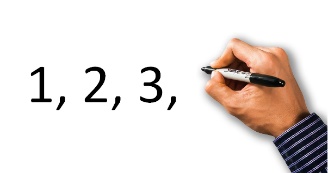 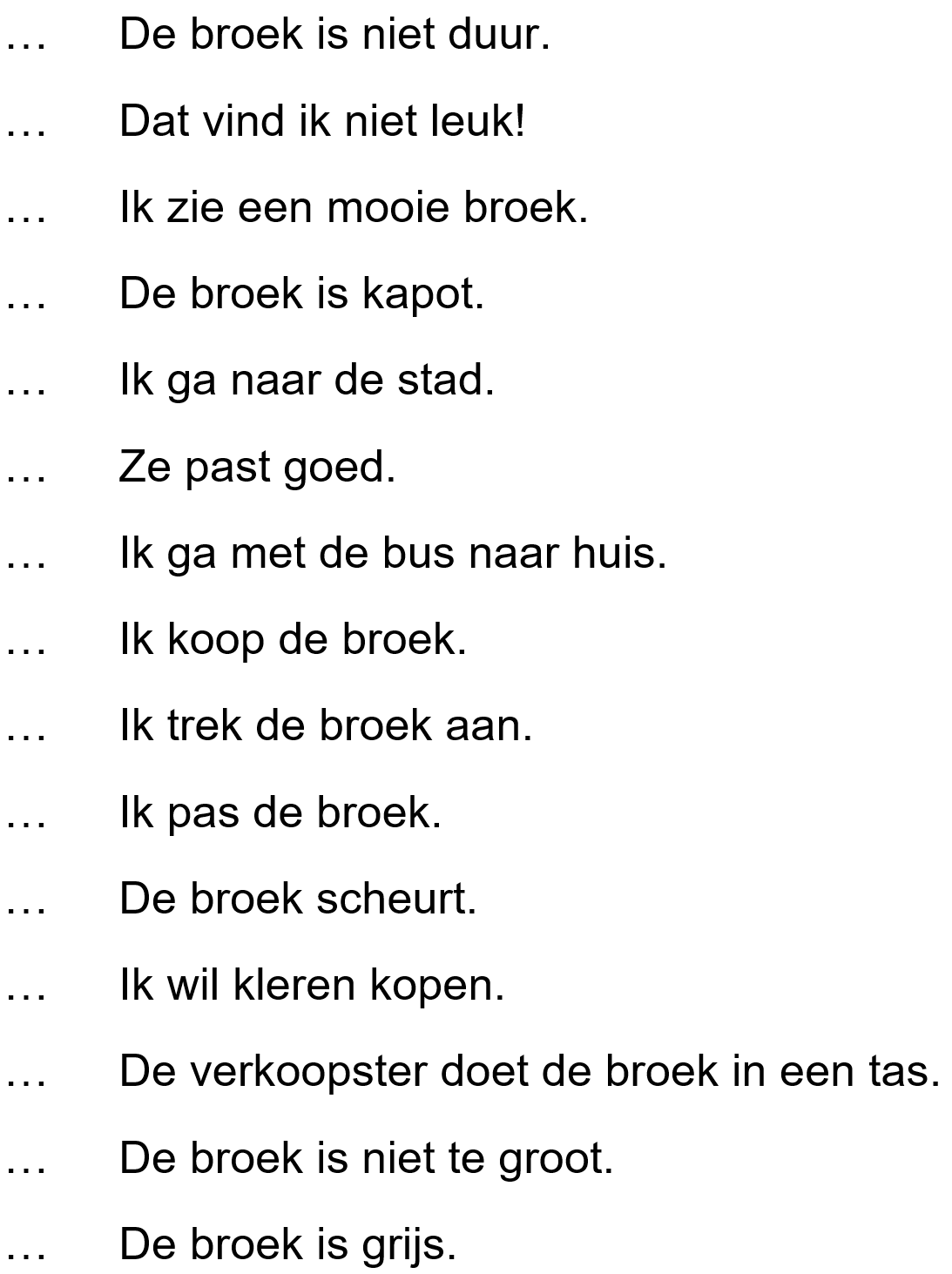 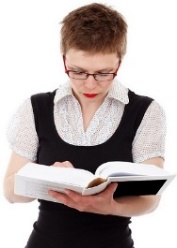 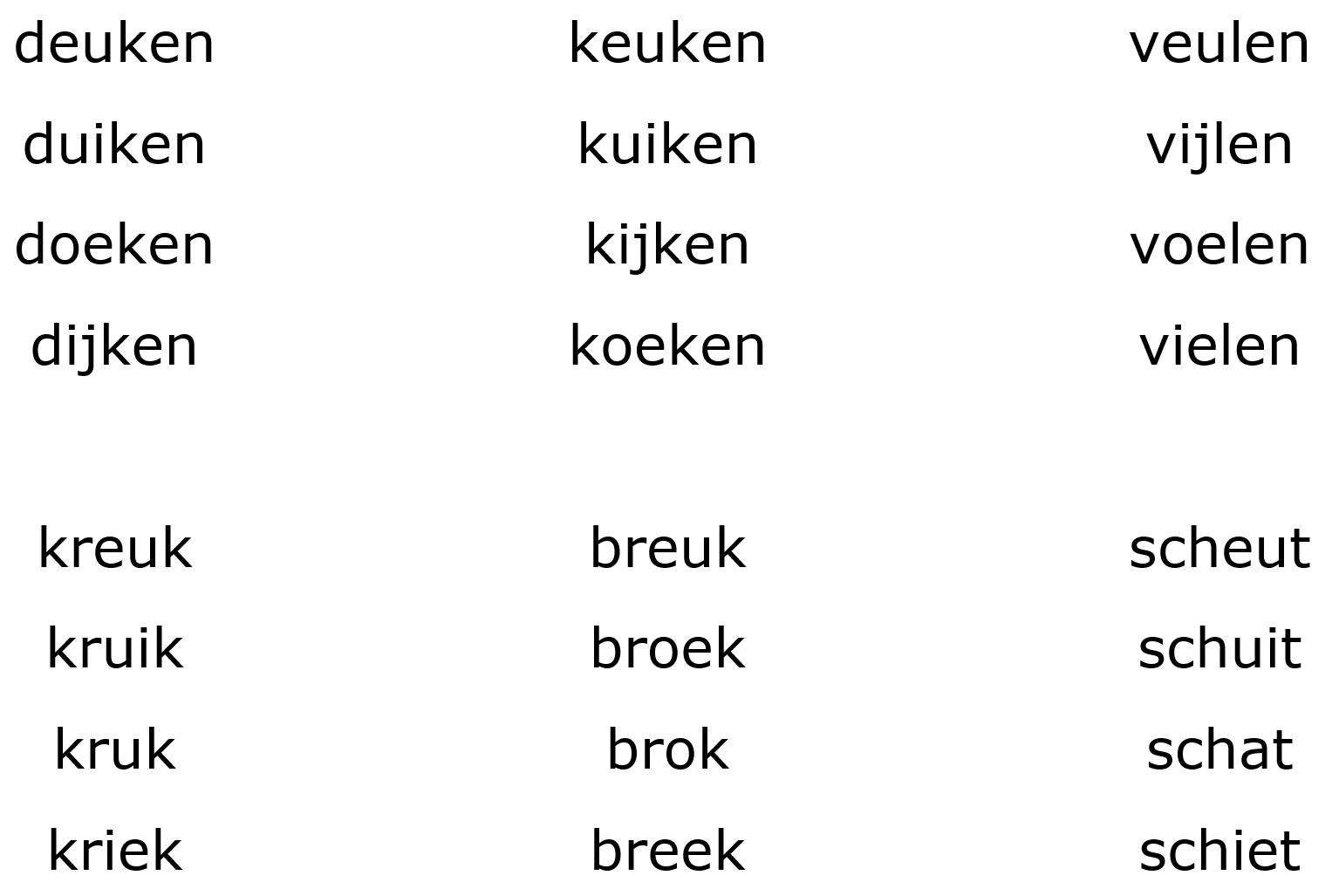 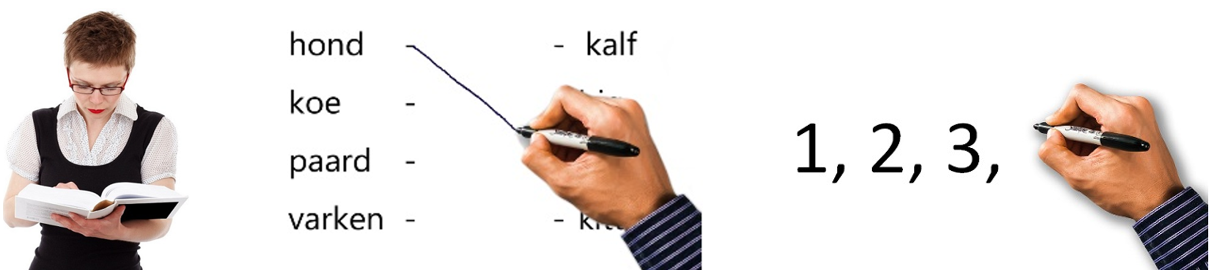 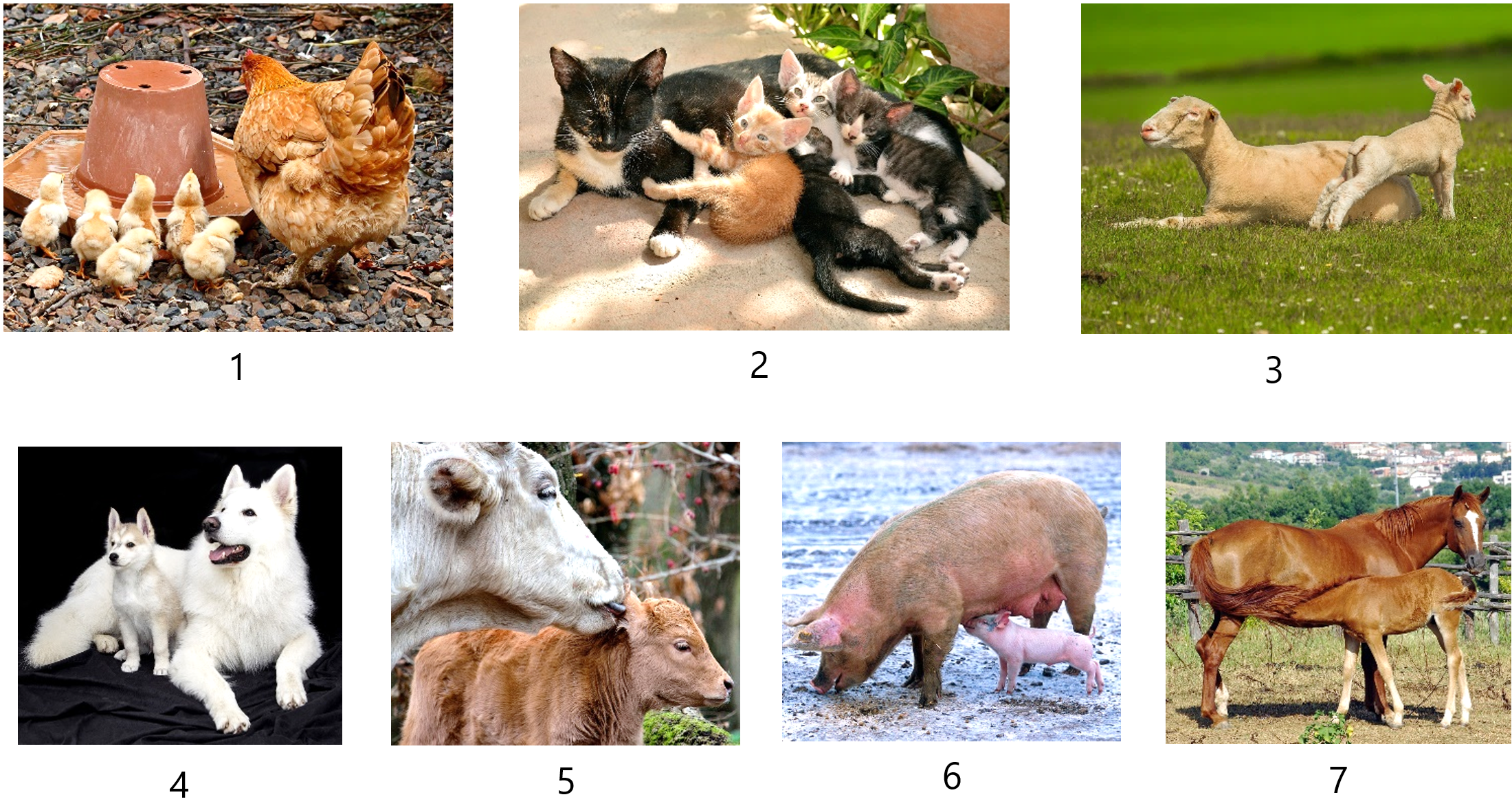 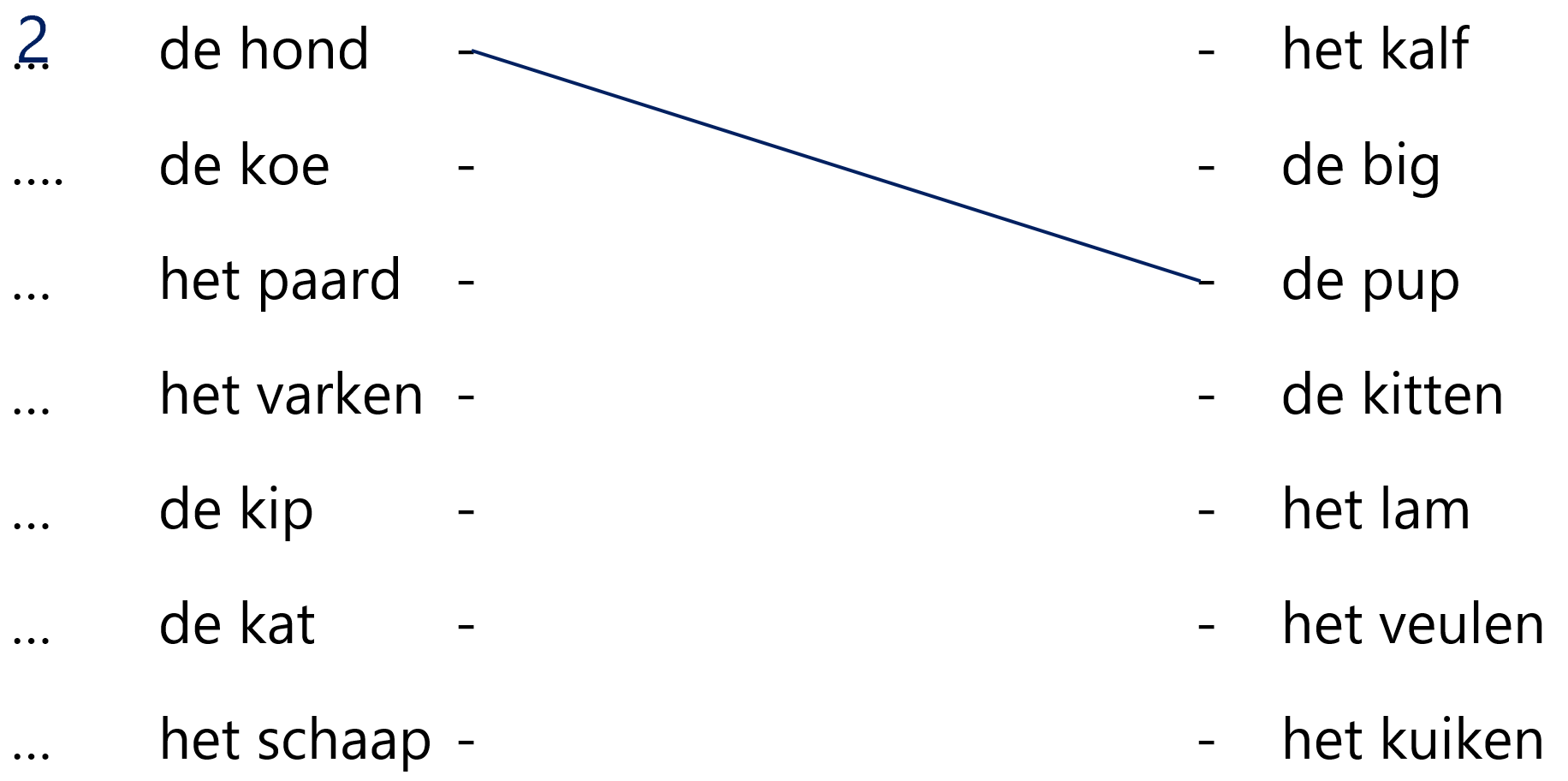 